
РОССИЙСКАЯ ФЕДЕРАЦИЯ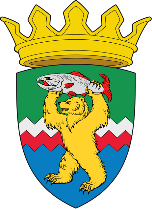 КАМЧАТСКИЙ КРАЙЕЛИЗОВСКИЙ МУНИЦИПАЛЬНЫЙ РАЙОНДУМА ЕЛИЗОВСКОГО МУНИЦИПАЛЬНОГО РАЙОНАРЕШЕНИЕ1 декабря 2020 г. № 1499	г. Елизово101 сессия Рассмотрев внесенный Администрацией Елизовского муниципального района проект нормативного правового акта «О внесении изменений в «Положение об оказании имущественной поддержки субъектам малого и среднего предпринимательства и организациям, образующим инфраструктуру поддержки субъектов малого и среднего предпринимательства, в виде передачи в аренду имущества Елизовского муниципального района», руководствуясь Гражданским кодексом Российской Федерации, Федеральным законом от 06.10.2003 № 131-ФЗ «Об общих принципах организации местного самоуправления в Российской Федерации», Федеральным законом от 24.07.2007 № 209-ФЗ «О развитии малого и среднего предпринимательства в Российской Федерации»,Дума Елизовского муниципального районаРЕШИЛА:1. Принять нормативный правовой	акт «О внесении изменений в «Положение об оказании имущественной поддержки субъектам малого и среднего предпринимательства и организациям, образующим инфраструктуру поддержки субъектов малого и среднего предпринимательства, в виде передачи в аренду имущества Елизовского муниципального района».2. Направить нормативный правовой акт, принятый настоящим Решением, Главе Елизовского муниципального района для подписания и опубликования (обнародования) в установленном порядке.Председатель Думы Елизовского муниципального района	          		         А.А. ШергальдинРОССИЙСКАЯ ФЕДЕРАЦИЯКАМЧАТСКИЙ КРАЙЕЛИЗОВСКИЙ МУНИЦИПАЛЬНЫЙ РАЙОНДУМА ЕЛИЗОВСКОГО МУНИЦИПАЛЬНОГО РАЙОНАНОРМАТИВНЫЙ ПРАВОВОЙ АКТО внесении изменений в «Положение об оказании имущественной поддержки субъектам малого и среднего предпринимательства и организациям, образующим инфраструктуру поддержки субъектов малого и среднего предпринимательства, в виде передачи в аренду имущества Елизовского муниципального района»Принят Решением Думы Елизовского муниципального района от 01.12.2020 №  1499Статья 1.	Внести в нормативный правовой акт от 19.12.2018 № 96 «Положение об оказании имущественной поддержки субъектам малого и среднего предпринимательства и организациям, образующим инфраструктуру поддержки субъектов малого и среднего предпринимательства, в виде передачи в аренду имущества Елизовского муниципального района», принятый Решением Думы Елизовского муниципального района от 18.12.2018 № 1214 (в редакции нормативного правового акта от 09.10.2019 № 136), следующие изменения:1) раздел «1. Общие положения» дополнить пунктом 1.8 следующего содержания:«1.8. Оказание имущественной поддержки физическим лицам, не являющимся индивидуальными предпринимателями и применяющим специальный налоговый режим «Налог на профессиональный доход» (далее – физические лица, применяющие специальный налоговый режим), осуществляется Администрацией и (или) её уполномоченными органами на условиях и в порядке, установленном настоящим Положением.»;2) подпункт «а» пункта 2.5. изложить в следующей редакции: «для индивидуальных предпринимателей, осуществляющих свою деятельность без образования юридического лица:- выписка из Единого государственного реестра индивидуальных предпринимателей или нотариально заверенная копия такой выписки, содержащая сведения об индивидуальном предпринимателе;- сведения из Единого реестра субъекта малого и среднего предпринимательства в отношении индивидуального предпринимателя;-	нотариально удостоверенная доверенность либо доверенность на осуществление действий от имени индивидуального предпринимателя, подписанная данным индивидуальным предпринимателем или уполномоченным этим индивидуальным предпринимателем лицом, либо нотариально заверенная копия такой доверенности (в случае обращения с заявлением представителя индивидуального предпринимателя).- заявление об отсутствии решения о прекращении деятельности индивидуального предпринимателя, об отсутствии решения арбитражного суда о признании данного индивидуального предпринимателя банкротом и об открытии конкурсного производства, об отсутствии решения о приостановлении деятельности индивидуального предпринимателя в порядке, предусмотренном Кодексом Российской Федерации об административных правонарушениях.»;2) подпункт «б» пункта 2.5. изложить в следующей редакции: «для юридических лиц:- выписка из Единого государственного реестра юридических лиц или нотариально заверенная копия такой выписки, содержащая сведения о юридическом лице;- сведения из Единого реестра субъекта малого и среднего предпринимательства в отношении юридического лица;- нотариально удостоверенная доверенность либо доверенность на осуществление действий от имени юридического лица, заверенная печатью данного юридического лица (при наличии печати) и подписанная руководителем юридического лица или уполномоченным этим руководителем лицом, либо нотариально заверенная копия такой доверенности (в случае обращения с заявлением представителя юридического лица);- заявление об отсутствии решения о прекращении деятельности юридического лица, об отсутствии решения арбитражного суда о признании данного юридического лица банкротом и об открытии конкурсного производства, об отсутствии решения о приостановлении деятельности юридического лица в порядке, предусмотренном Кодексом Российской Федерации об административных правонарушениях.»;3) пункт 2.5 после подпункта «б» дополнить подпунктом «в» следующего содержания:«в) для физических лиц, применяющих специальный налоговый режим:- копия документа, удостоверяющего личность;- документ, подтверждающий постановку на учет в налоговом органе в качестве налогоплательщика налога на профессиональный доход;- заявление об отсутствии решения о снятии с учета в налоговом органе в качестве налогоплательщика налога на профессиональный доход, об отсутствии определения арбитражного суда о признании обоснованным заявления о признании гражданина банкротом и введении реструктуризации долгов гражданина или решения арбитражного суда о признании гражданина банкротом и введении процедуры реализации его имущества.».	Статья 2.	Настоящий нормативный правовой акт вступает в силу после его опубликования (обнародования) в установленном порядке.Глава Елизовскогомуниципального района 			            		        С.Н. ТюлькинОт 03.12.2020№ 195О принятии нормативного правового акта «О внесении изменений в «Положение об оказании имущественной поддержки субъектам малого и среднего предпринимательства и организациям, образующим инфраструктуру поддержки субъектов малого и среднего предпринимательства, в виде передачи в аренду имущества Елизовского муниципального района»